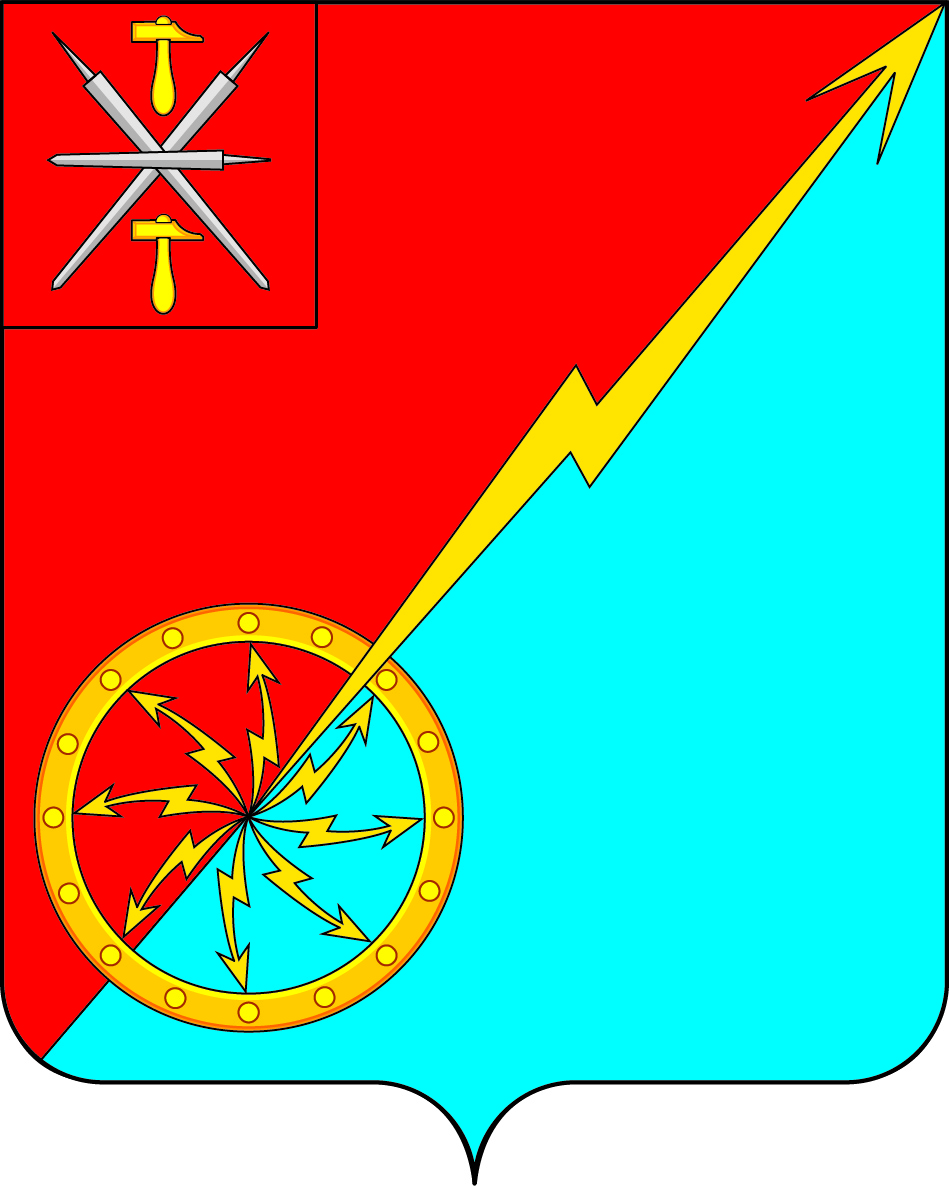 Об утверждении регламента по сопровождению инвестиционных проектов в муниципальном образовании город Советск Щекинского района         В целях повышения инвестиционной привлекательности, создания благоприятных условий для инвестиционной деятельности на территории муниципального образования город Советск Щекинского района, в соответствии с Федеральным законом от 06.10.2003 № 131 – ФЗ «Об общих принципах организации местного самоуправления в Российской Федерации» и на основании Устава муниципального образования город Советск Щекинского района администрация муниципального образования город Советск Щекинского района ПОСТАНОВЛЯЕТ:1. Утвердить регламент по сопровождению инвестиционных проектов в муниципальном образовании город Советск Щекинского района (Приложение).2. Контроль за исполнением данного постановления оставляю за собой. 3. Постановление обнародовать путем размещения на официальном сайте муниципального образования город Советск Щекинского района и на информационном стенде администрации муниципального образования город Советск Щекинского района по адресу: Тульская область, Щекинский район, г.Советск, пл.Советов, д.1.4. Постановление вступает в силу со дня официального обнародования.Глава администрации муниципального образования город Советск Щекинского района                			     Н.В.МясоедовСогласовано:О.А.ПузочкинаН.Ю.ГрековаИсп.Романова Н.Н., тел. 74-5-41Приложениек постановлению администрациимуниципального образованиягород Советск Щекинский районот _____________ №________Регламентпо сопровождению инвестиционных проектов в муниципальном образовании город Советск Щекинского района1. Общие положения1. Настоящий Регламент регулирует порядок сопровождения инвестиционных проектов, планируемых к реализации и реализуемых на территории муниципального образования город Советск Щекинского района по принципу «одного окна» в соответствии с требованиями к деятельности органов местного самоуправления по обеспечению благоприятного инвестиционного климата в целях снижения административных барьеров при реализации инвестиционных проектов в Тульской области.2. В целях настоящего Регламента используются следующие понятия:инвестиционный проект - обоснование экономической целесообразности, объема и сроков осуществления капитальных вложений, в том числе необходимая проектная документация, разработанная в соответствии с законодательством Российской Федерации, а также описание практических действий по осуществлению инвестиций (бизнес-план);инвестор - субъект инвестиционной деятельности, реализующий или планирующий реализацию инвестиционного проекта, приобретающий имущественные права на создаваемые в результате реализации инвестиционного проекта объекты капитального строительства частной собственности;инвестиционная площадка - свободные производственные или хозяйственные площади, предназначенные для реализации инвестиционных проектов, обеспеченные необходимой для реализации инвестиционных проектов инфраструктурой;сопровождение инвестиционных проектов - комплекс последовательных действий по оказанию информационно-консультационного и организационного содействия инвесторам в реализации инвестиционных проектов;организация инфраструктуры поддержки субъектов малого и среднего предпринимательства - юридическое лицо, зарегистрированное в форме коммерческой или некоммерческой организации, которое создается, осуществляет свою деятельность или определяется в качестве поставщика (исполнителя, подрядчика) поставки товаров, выполнения работ, оказания услуг для муниципальных нужд при реализации муниципальных программ развития субъектов малого и среднего предпринимательства, обеспечивает условия для создания субъектов малого и среднего предпринимательства и оказания им поддержки;участники Регламента – инвестиционный уполномоченный, структурные подразделения органа местного самоуправления, осуществляющие функции по оказанию муниципальных услуг в соответствующих сферах экономической деятельности, организации инфраструктуры поддержки субъектов малого и среднего предпринимательства.3.Сопровождение инвестиционных проектов в муниципальном образовании город Советск Щекинского района Тульской области основывается на принципах:- объективности и экономической обоснованности принимаемых решений;- открытости и доступности для всех инвесторов информации, необходимой для осуществления инвестиционной деятельности, за исключением случаев, предусмотренных законодательством Российской Федерации в отношении государственной, служебной или коммерческой тайны;- равноправия инвесторов;- обязательности исполнения принятых решений, неизменности прав инвесторов;- сбалансированности публичных и частных интересов.2. Рассмотрение обращений инвестора1. Инвестор в целях реализации инвестиционного проекта имеет право обратиться к любому участнику Регламента за получением консультации по вопросам, связанным с:- организацией сопровождения инвестиционных проектов;- реализацией инвестиционного проекта, а также требованиями, предъявляемыми к инвестиционному проекту для предоставления поддержки в формах и случаях, предусмотренных законодательством Российской Федерации, Тульской области;- реализацией инвестиционного проекта с использованием механизмов, предусмотренных Федеральным законом от 21 июля 2005 года № 115-ФЗ «О концессионных соглашениях» и Федеральным законом от 13 июля 2015 года № 224-ФЗ «О государственно-частном партнерстве, муниципально - частном партнерстве в Российской Федерации и внесении изменений в отдельные законодательные акты Российской Федерации»;- реализацией инвестиционного проекта, а также требованиями, предъявляемыми к инвестиционному проекту, для предоставления поддержки за счет организаций инфраструктуры поддержки субъектов малого и среднего предпринимательства.2. Инвестор в целях реализации инвестиционного проекта и организации его сопровождения представляет информацию о планируемом к реализации инвестиционном проекте (далее - Заявка), содержащую его описание, основные характеристики и требования к размещению.3. Заявка может быть подана Инвестором:а) в электронном виде путем заполнения ее формы и направления ее на электронный адрес инвестиционного уполномоченного администрации муниципального образования город Советск  Щекинского района (e-mail: ased_mo_g.sovetsk@tularegion.ru).б) на бумажном носителе и направлении ее на адрес инвестиционного уполномоченного администрации муниципального образования город Советск Щекинского района (адрес: г.Советск, пл.Советов, д.1).4. Инвестиционный уполномоченный администрации муниципального образования город Советск Щекинского района рассматривает Заявку и в срок не более 3-х рабочих дней направляет информацию об инвестиционном проекте в министерство экономического развития Тульской области и АО «Корпорация развития Тульской области».5. В срок не более 12 рабочих дней со дня получения Заявки, инвестиционный уполномоченный администрации муниципального образования город Советск Щекинского района по результатам предварительного рассмотрения Заявки, направляет Инвестору информационное уведомление о результатах предварительного рассмотрения.6. Инвестиционный уполномоченный администрации муниципального образования город Советск Щекинского района оказывает информационно-консультационное сопровождение инвестиционного проекта путем:обеспечения Инвестора информацией о возможностях размещения инвестиционного проекта (инвестиционных площадках, существующих предприятиях, готовых рассматривать предложения о сотрудничестве и т.д.), информацией о социально-экономическом положении, кадровом потенциале муниципального образования, транспортных схемах, природных ресурсах и т.д.;обеспечения посещения Инвестором инвестиционных площадок, помощи в организации и проведении переговоров (с органами местного самоуправления, с энергетическими компаниями, потенциальными партнерами и т.д.);предоставления исчерпывающей информации о возможных инструментах поддержки инвестиционной деятельности;консультирования Инвестора по вопросам, связанным с реализацией инвестиционного проекта, о потенциальных возможностях, которые Инвестор может использовать при реализации инвестиционного проекта (кооперация с существующими предприятиями, функционирующими в муниципальном образовании и т.д.);размещения презентации инвестиционного проекта на официальном сайте администрации муниципального образования город Совеиск Щекинского района в сети Интернет с целью информирования заинтересованных лиц.7. Инвестиционный уполномоченный администрации муниципального образования город Советск Щекинского района оказывает организационное сопровождение инвестиционного проекта в:размещении инвестиционного проекта на инвестиционной площадке;оформлении прав на земельный участок под строительство;согласовании проектной документации на строительство, получении разрешения на строительство объекта и сдачи его в эксплуатацию;оформлении прочей разрешительной документации, необходимой для реализации инвестиционного проекта;подборе земельного участка, готового для реализации инвестиционного проекта, и содействии по предоставлению земельного участка в минимально возможные в соответствии с действующим законодательством сроки;выдаче разрешения на строительство в минимально возможные в соответствии с действующим законодательством сроки;организационном содействии по подключению к инженерным сетям (газ, теплоснабжение, водоснабжение, энергоснабжение). В организации встреч инвесторов с ресурсоснабжающими организациями;проведении мониторинга реализации инвестиционных проектов, в пределах компетенции администрации муниципального образования город Советск Щекинского района с привлечением уполномоченных государственных органов;в случае возникновения при реализации инвестиционного проекта проблемных вопросов, не относящихся к компетенции администрации муниципального образования город Советск Щекинского района, направляется запрос в соответствующий федеральный орган власти, орган исполнительной власти Тульской области, иные организации.8. Предоставление Инвесторам государственной, муниципальной поддержки осуществляется в порядке, установленном федеральным законодательством, законодательством Тульской области и муниципального образования.9. К сопровождению инвестиционного проекта могут быть привлечены хозяйствующие субъекты, осуществляющие финансово-технический аудит и надзор, предоставляющие экспертные, консультационные, инжиниринговые услуги, а также специализированные центры и агентства, сторонние организации для участия в проведении презентационных мероприятий.Привлечение указанных хозяйствующих субъектов осуществляется в соответствии с федеральным законодательством и законодательством Тульской области.10. Инвестиционный уполномоченный администрации муниципального образования город Советск иЩекинского района ежемесячно представляет в министерство экономического развития Тульской области информацию о ходе реализации инвестиционных проектов на территории муниципального образования и стадии проработки инвестиционных предложений по форме, утвержденной постановлением администрации Тульской области от 14.04.2006 № 183 «О координации деятельности органов исполнительной власти Тульской области по привлечению прямых инвестиций в экономику Тульской области».Российская Федерация                                                                                            Щекинский район Тульской областиРоссийская Федерация                                                                                            Щекинский район Тульской областиАдминистрация муниципального образования город Советск Щекинского районаАдминистрация муниципального образования город Советск Щекинского районаПОСТАНОВЛЕНИЕПОСТАНОВЛЕНИЕ 26 декабря 2018г. №12-235